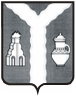 СЕЛЬСКАЯ ДУМАмуниципального образования «Сельское поселение«Село Фоминичи» Кировского районаРЕШЕНИЕ12/12/2023                                                                                                                   № 94О  проекте решения Сельской Думы«О       бюджете        муниципальногообразования    «Сельское  поселение«Село Фоминичи» на  2024 год  и  на плановый период 2025 и 2026 годов»Рассмотрев проект решения Сельской Думы «О бюджете        муниципального образования    «Сельское  поселение «Село Фоминичи» на  2024 год  и  на плановый период 2025 и 2026 годов», руководствуясь действующим законодательством, Сельская ДумаРЕШИЛА:1. Принять проект решения Сельской Думы «О бюджете        муниципального образования    «Сельское  поселение «Село Фоминичи» на  2024 год  и  на плановый период 2025 и 2026 годов» (прилагается).	2. Назначить публичные слушания по проекту решения Сельской Думы «О       бюджете   муниципального образования    «Сельское  поселение «Село Фоминичи» на  2023 год  и  на плановый период 2024 и 2025 годов» на  19  декабря 2023  года в 15-00 часов по адресу: с.Фоминичи, ул. Центральная, д. 6, здание администрации.3. Настоящее решение вступает в силу в силу с момента его принятия и подлежит обнародованию.Глава  сельского поселения                                                                  А.А. Тихонова